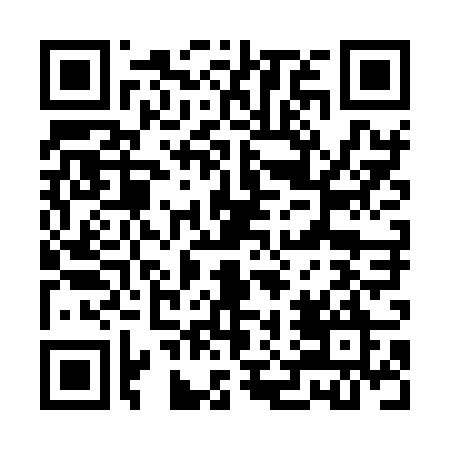 Ramadan times for Cajnarje, SloveniaMon 11 Mar 2024 - Wed 10 Apr 2024High Latitude Method: Angle Based RulePrayer Calculation Method: Muslim World LeagueAsar Calculation Method: HanafiPrayer times provided by https://www.salahtimes.comDateDayFajrSuhurSunriseDhuhrAsrIftarMaghribIsha11Mon4:434:436:2212:124:136:036:037:3712Tue4:414:416:2012:124:146:046:047:3813Wed4:394:396:1812:124:166:066:067:3914Thu4:374:376:1612:114:176:076:077:4115Fri4:354:356:1412:114:186:086:087:4216Sat4:334:336:1212:114:196:106:107:4417Sun4:304:306:1012:104:206:116:117:4518Mon4:284:286:0912:104:216:126:127:4719Tue4:264:266:0712:104:226:146:147:4820Wed4:244:246:0512:104:236:156:157:5021Thu4:224:226:0312:094:246:166:167:5122Fri4:204:206:0112:094:256:186:187:5323Sat4:184:185:5912:094:266:196:197:5424Sun4:164:165:5712:084:276:206:207:5625Mon4:134:135:5512:084:286:226:227:5726Tue4:114:115:5312:084:296:236:237:5927Wed4:094:095:5112:074:306:246:248:0028Thu4:074:075:4912:074:316:266:268:0229Fri4:054:055:4712:074:326:276:278:0430Sat4:024:025:4512:064:336:286:288:0531Sun5:005:006:441:065:347:307:309:071Mon4:584:586:421:065:357:317:319:082Tue4:564:566:401:065:367:327:329:103Wed4:534:536:381:055:377:347:349:124Thu4:514:516:361:055:387:357:359:135Fri4:494:496:341:055:397:367:369:156Sat4:474:476:321:045:397:387:389:177Sun4:444:446:301:045:407:397:399:188Mon4:424:426:281:045:417:407:409:209Tue4:404:406:271:045:427:417:419:2210Wed4:374:376:251:035:437:437:439:24